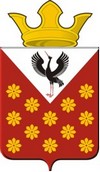                                                                                             Раздел I. Решения Думы Краснополянского сельского поселения Российская ФедерацияСвердловская областьБайкаловский муниципальный районДума Краснополянского сельского поселения 49 - заседание   4 - го созываРЕШЕНИЕ21 апреля  2022 года  №  257О  внесении изменений в Устав Краснополянского сельского поселения          В целях приведения  Устава Краснополянского сельского поселения в соответствие  со  статьей  2  Закона Свердловской области  от 26.12.2008 № 146-ОЗ «О гарантиях осуществления полномочий депутата представительного органа муниципального образования, члена выборного органа местного самоуправления, выборного должностного лица местного самоуправления в муниципальных образованиях, расположенных на территории Свердловской области»,   Дума Краснополянского сельского поселения  РЕШИЛА: Внести следующие изменения   в Устав Краснополянского сельского поселения:Подпункт 4  пункта 6 статьи  25  изложить в следующей редакции:«4) получение профессионального образования и дополнительного профессионального образования»;Пункт 6  статьи 25  дополнить подпунктом 11 следующего содержания:«11) предоставление депутату представительного органа,  прекратившему осуществление полномочий на постоянной основе и достигшему пенсионного возраста или потерявшему трудоспособность (за исключением случая, если полномочия прекращены по основаниям, связанным с несоблюдением ограничений, запретов, неисполнением обязанностей при прекращении полномочий по которым в соответствии с федеральным законом не могут предоставляться дополнительные социальные и иные гарантии в связи с прекращением полномочий), дополнительного пенсионного обеспечения с учетом периода исполнения своих полномочий в порядке и на условия, установленных муниципальными правовыми актами, принятыми Думой поселения».Настоящее Решение направить на государственную  регистрацию в Главное управление Министерства  юстиции Российской Федерации по Свердловской области. Решение подлежит официальному опубликованию (обнародованию) в газете  «Информационный вестник Краснополянского сельского поселения»  и размещению на официальном сайте Краснополянского сельского поселения после государственной регистрации. Настоящее Решение вступает в силу со дня официального опубликования.Председатель   Думы   Краснополянского  сельского поселения                                                                                                                                    Е.П.Шутова«21» апреля 2022 г.                                          Глава    Краснополянского  сельского поселения                                                                                                                                                              А.Н.Кошелев                                        «21» апреля 2022 г.                                          _____________________________________________________________________________________________                Раздел I I. Постановления главы  Краснополянского сельского поселенияРоссийская  ФедерацияСвердловская областьБайкаловский  муниципальный районПостановлениеглавы Краснополянского сельского поселенияот 04 мая   2022 года  № 57Об организации охранных мероприятий муниципальных объектов (территорий) в сфере культуры, находящихся на территории Краснополянского сельского поселения             Во исполнение подпункта «3» пункта 4 Распоряжения Губернатора Свердловской области № 53-РГ от 18.03.2022 «О реализации решений антитеррористической комиссии Свердловской области» ПОСТАНОВЛЯЮ:            1. Утвердить Порядок организации круглосуточных охранных мероприятий, обеспечения ежедневного обхода (осмотра) уязвимых мест (участков), а также периодичность проверок (обхода и осмотра) зданий (строений сооружений) муниципальных объектов в сфере культуры, находящихся на территории Краснополянского сельского поселения, систем подземных коммуникаций и стоянок автомобильного транспорта (далее - Порядок) (прилагается).            2. Директору МБУ «Культурно-досуговому центру Краснополянского сельского поселения»обеспечить организацию внесения изменений в необходимые документы (приказы, инструкции, графики и т. д.) объектов сфере культуры с учетом утвержденного Порядка.            3. Обнародовать настоящее Постановление на официальном сайте администрации Краснополянского сельского поселения  www.krasnopolyanskoe.ru.            4. Контроль за исполнением настоящего Постановления оставляю за собой.Глава Краснополянского сельского поселения                                                                                                                                                                                А.Н.КошелевПорядок   организации круглосуточных охранных мероприятий,   обеспечения ежедневного обхода (осмотра) уязвимых мест (участков), а также периодичность проверок (обхода и осмотра) зданий   (строений сооружений) муниципальных объектов (территорий) сфере культуры, находящихся на территории  Краснополянского сельского поселения, систем подземных коммуникаций и стоянок автомобильного транспорта  1. Общие положения               1.1. На всех муниципальных объектах (территориях) сфере культуры, находящихся на территории Краснополянского сельского поселения, системах подземных коммуникаций и стоянках автомобильного транспорта следует организовывать охранные мероприятия в зависимости от степени угрозы совершения на них террористических актов и возможных последствий их совершения.1.2. Охрану объектов сфере культуры третьей категории опасности    в дневное время осуществлять персоналом организации, назначенным приказом руководителя организации, в ночное время согласно графику дежурства.2. Проведение круглосуточных охранных мероприятий, ежедневного обхода (осмотра) уязвимых мест, периодичность проверок (обхода и осмотра). 2.1. Круглосуточные охранные мероприятия осуществлять   с использованием системы видеонаблюдения и системы охранной сигнализации и путём технического мониторинга уровня угроз.2.2. Сотрудникам организации, в целях выявления посторонних лиц, опасных (подозрительных предметов) обход (осмотр) уязвимых мест (территории), систем подземных коммуникаций, стоянок автомобильного транспорта проводить перед началом исполнения обязанностей (утром и вечером), обход территории, о чем делать запись в журнале учета обхода (осмотра) уязвимых мест (территории).2.3. В дневное время, в целях выявления посторонних лиц, опасных (подозрительных предметов) обход (осмотр) уязвимых мест (территории), систем подземных коммуникаций, стоянок автомобильного транспорта (вне зависимости от категории опасности объекта сфере культуры) проводить персоналом организации (по отдельному графику), согласно графика дежурства через каждые два часа, начиная с 12.00 местного времени до окончания работы объекта, о чем делать запись в журнале учета обхода (осмотра) уязвимых мест (территории).2.4. В ночное время, обход (осмотр) уязвимых мест (территории), систем подземных коммуникаций, стоянок автомобильного транспорта (вне зависимости от категории опасности объекта сфере культуры) проводить через каждые два часа, начиная с 21.00 местного времени, сотрудниками МБУ «КДЦ Краснополянского сельского поселения» согласно графика дежурства, о чем делать запись в журнале учета обхода (осмотра) уязвимых мест (территории).______________________________________________________________________________________________________________________________________Раздел III. Официальные сообщения и материалыИТОГОВЫЙ   ПРОТОКОЛпроведения публичных слушаний по исполнению  бюджета Краснополянского сельского поселения за 2021  год от 16 мая  2022 годаМесто проведения: 623881, Свердловская область, Байкаловский район, с.Краснополянское, ул.Советская, 24, Кабинет главы Время проведения: с 16 .00 до 17. 30  часов   16 мая  2022 года.Состав оргкомитета: Кошелев А.Н.   –  глава  Краснополянского сельского  поселения,  Шутова Е.П.  – председатель  Думы Краснополянского сельского поселения,  Дергачева К.В.  – член  постоянной комиссии по экономической политике и муниципальной собственности   Думы Краснополянского сельского поселения.Присутствовали: 7 человекПовестка дня:Утверждение отчета об исполнении бюджета  Краснополянского  сельского  поселения  Байкаловского муниципального района Свердловской области  за 2021 год.Предложения и рекомендации граждан:  не поступилиРезультаты публичных слушаний:   Одобрить предоставленный на обсуждение проект Решения «Об утверждении   отчета об исполнении бюджета  Краснополянского сельского поселения Байкаловского муниципального района Свердловской области   за  2021  год».Председатель слушаний                                                                                                                                                               Е.П.ШутоваСекретарь слушаний                                                                                                                                                                      К.В.Дергачева________________________________________________________________________________________________________________________________________________________________________________________________________________________________________________________________________________Учредители: Дума Краснополянского сельского поселения, Администрация Краснополянского сельского поселения.Год основания издания: 2016 г.; статус  издания:  периодическое печатное   издание; адрес администрации  МО Краснополянского сельского поселения: 623881, Свердловская область, Байкаловский район,  с. Краснополянское, ул. Советская, 26, тел\факс  8 (34362) 9-33-22,   www.krasnopolyanskoe.ru;  дата подписания  номера газеты в печать: 20.05.2022 г.;  формат бумаги: А3;  объем издания   1 лист;  тираж  25 экземпляров,   председатель редакционного совета  - Нуртазинова Айжан Бектасовна  8(34362) 9-33-68УТВЕРЖДЕНпостановлением Краснополянского сельского поселения от   04.05.2022 № 57